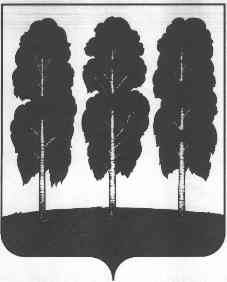 АДМИНИСТРАЦИЯ БЕРЕЗОВСКОГО РАЙОНАХАНТЫ-МАНСИЙСКОГО АВТОНОМНОГО ОКРУГА – ЮГРЫРАСПОРЯЖЕНИЕ от 12.04.2017                                                                                                        № 302-рпгт. БерезовоО Положении об управлении по жилищно-коммунальному хозяйству администрации Березовского района и его отделах и признании утратившими силу некоторых муниципальных правовых актов администрации Березовского районаВ соответствии с Федеральным законом от 06 октября 2003 года                   № 131-ФЗ «Об общих принципах организации местного самоуправления                 в Российской Федерации», на основании решения Думы Березовского района от     10 февраля 2017 года № 77 «Об утверждении структуры администрации Березовского района»:1. Утвердить:1.1. Положение об управлении по жилищно-коммунальному хозяйству администрации Березовского района согласно приложению 1 к настоящему распоряжению.1.2. Положение о производственно-техническом отделе управления по жилищно-коммунальному хозяйству администрации Березовского района согласно приложению 2 к настоящему распоряжению.1.3. Положение об отделе развития жилищно-коммунального хозяйства управления по жилищно-коммунальному хозяйству администрации Березовского района согласно приложению 3 к настоящему распоряжению.1.4. Положение об отделе городского хозяйства и работе с населением управления по жилищно-коммунальному хозяйству администрации Березовского района согласно приложению 4 к настоящему распоряжению.	1.5. Положение о планово-экономическом отделе управления по жилищно-коммунальному хозяйству администрации Березовского района согласно приложению 5 к настоящему распоряжению.	2. Распоряжение администрации Березовского района от 26.04.2016            № 204-р «Об утверждении положения об управлении по жилищно-коммунальному хозяйству администрации Березовского района и его отделах и признании утратившими силу отдельных муниципальных правовых актов» признать утратившим силу.	3. Контроль за исполнением настоящего распоряжения возложить на заместителя главы Березовского района С.Г. Антоненкова.Глава района                                                                                                  В.И. ФоминПриложение 1 к распоряжению администрации Березовского районаот  12.04.2017 № 302-рПОЛОЖЕНИЕОБ УПРАВЛЕНИИ ПО ЖИЛИЩНО-КОММУНАЛЬНОМУ ХОЗЯЙСТВУАДМИНИСТРАЦИИ БЕРЕЗОВСКОГО РАЙОНАОбщие положенияУправление по жилищно-коммунальному хозяйству администрации Березовского района (далее – Управление) является структурным подразделением администрации Березовского района (далее – администрация района), осуществляющим функции в области решения вопросов местного значения в сфере жилищно-коммунального хозяйства.Управление создано, на основании распоряжения администрации Березовского района от 26.10.2009 № 678-р «О реорганизации Управления жилищно-коммунального хозяйства».Управление в своей деятельности руководствуется Конституцией Российской Федерации, законодательством Российской Федерации и Ханты-Мансийского автономного округа – Югры, уставом Березовского района, муниципальными правовыми актами Березовского района, Уставом городского поселения Березово, муниципальными правовыми актами городского поселения Березово и настоящим Положением.Руководство деятельностью Управления осуществляет начальник, в период временного отсутствия начальника его полномочия по руководству деятельности Управления на основании распоряжения  администрации района переходят к заместителю начальника, а в случае его отсутствия – на одного из заведующих отделом. Управление в своей деятельности подчиняется главе Березовского района и заместителю главы Березовского района, курирующему работу Управления. Начальник Управления назначается на должность и освобождается от должности в установленном порядке главой Березовского района.Управление не является юридическим лицом, имеет печать, штампы, бланк установленного образца с обозначением своего наименования.Местонахождения Управления: 628140, Тюменская область, Ханты – Мансийский автономный округ – Югра, пгт. Березово, ул. Первомайская, 10.2.  Основные задачи УправленияОсновными задачами Управления являются:1) обеспечение устойчивого территориального развития структуры жилищно-коммунального комплекса муниципального образования Березовский район;2) реализация государственной политики, формирование и реализация муниципальной политики в области жилищно-коммунального хозяйства;3) совершенствование системы управления жилищно-коммунальным хозяйством Березовского района, создание условий по внедрению рыночных механизмов хозяйствования в жилищно-коммунальной сфере, привлечение в эту деятельность на конкурсной основе альтернативных организаций, участие и оказании помощи при создании товариществ собственников жилья;4) регулирование и координация деятельности предприятий жилищно-коммунального хозяйства, расположенных на территории муниципального образования Березовский район, по вопросам эксплуатации и развития жилищно-коммунального хозяйства района;5) изучение и анализ социально-экономического развития жилищно-коммунального хозяйства Березовского района;6) участие в разработке и реализации программ в области жилищно-коммунального хозяйства Березовского района;7) оказание содействия муниципальным образованиям Березовского района в проведении мероприятий в жилищно-коммунальной сфере Березовского района, направленных на эффективное использование топливно-энергетических ресурсов, снижение затрат на предоставление жилищно-коммунальных услуг при сохранении их качества;8) участие в подготовке объектов жилищно-коммунального хозяйства к осенне-зимнему периоду;9) организация и координация взаимоотношений между муниципальными предприятиями и учреждениями жилищно-коммунального хозяйства, а также организациями других организационно-правовых форм, оказывающими жилищно-коммунальные услуги населению и другим потребителям на территории поселений Березовского района, по соответствующим полномочиям, переданным от поселений Березовского района. Функции УправленияУправление в соответствии с его задачами осуществляет следующие основные функции:1) координирует деятельность администраций городских и сельских поселений района, осуществляет взаимодействие с муниципальными предприятиями и учреждениями района, осуществляющими свою деятельность в сфере жилищно-коммунального хозяйства. Содействует обеспечению предприятий жилищно-коммунального хозяйства района нормативно-технической и информационно-методической документацией по эксплуатации и ремонту инженерного оборудования на предприятиях жилищно-коммунального хозяйства;2) осуществляет организацию (координацию деятельности) в границах Березовского района по вопросам электро-, тепло-, газо и водоснабжения, водоотведения, снабжения топливом; обеспечение населения и других категорий потребителей услугами электро-, тепло-, газо- и водоснабжения, водоотведения; 3) организует и осуществляет исполнение необходимых функций по централизованной закупке угля и горюче-смазочных материалов на территории с ограниченными сроками завоза грузов в навигацию по Березовскому району;4) подготавливает предложения по привлечению средств в порядке долевого участия в строительстве объектов коммунального назначения совместного использования;5) организует проведение заседаний по подготовке к отопительному сезону и работу комиссий по оценке готовности организаций Березовского района к работе в осенне-зимний период. Осуществляет контроль за подготовкой к работе в зимних условиях и в условиях чрезвычайных ситуаций объектов коммунального хозяйства независимо от ведомственной принадлежности, а также подключением потребителей к теплоносителю в начале отопительного сезона, в том числе объектов жилищного фонда и социально-культурного назначения;6) в целях проектирования и строительства объектов коммунального комплекса и объектов размещения и утилизации твердо-коммунальных отходов Управление:- производит в установленном порядке подготовку исходно разрешительной документации;- принимает участие в работе комиссий по выбору площадок для строительства объектов;- производит в установленном порядке подготовку и согласование заданий на проектирование коммунальных объектов, в соответствии с постановлением Правительства Ханты-Мансийского автономного округа – Югры от 24 августа 2012 года №297-п;- производит в установленном порядке составление сметных расчетов на проектно-изыскательские работы;- готовит конкурсную документацию, по разработке проектно-сметной документации и на выполнение строительно-монтажных работ;- обеспечивает утверждение проектной документации по объектам;- реализовывает и принимает необходимые меры по исполнению муниципальных контрактов отнесенных к компетенции Управления;7) проводит мониторинг состояния систем теплоснабжения (котельных установок, тепловых сетей), систем водоснабжения, систем водоотведения, систем газоснабжения и систем электроснабжения;8) вносит информацию в соответствии с Постановлением Правительства Российской Федерации от 25 января 2011 года №20, в государственную информационную систему «Энергоэффективность»;9) оказывает содействие по решению вопросов обращения с твердыми коммунальными отходами на территории Березовского района;10) координирует деятельность коммунальных предприятий района по выполнению требований к антитеррористической  защищенности объектов, находящихся в муниципальной собственности или в ведении органов местного самоуправления;11) принимает участие по ликвидации последствий стихийных бедствий за счет средств бюджета Березовского района, выделенных на эти цели, разрабатывает и корректирует нормативные документы о коммунально-технической спасательной службе Березовского района;12) содействует в реализации окружных программ развитие жилищно-коммунального хозяйства. Разрабатывает и вносит на утверждение в установленном порядке проекты планов и программ развитие жилищно-коммунального хозяйства Березовского района, осуществляет контроль за реализацией этих планов:- составляет соглашения о предоставлении субсидии из бюджета Ханты-Мансийского автономного округа – Югры бюджету администрации района на выполнение отдельных мероприятий программ;- составляет соглашения с городскими и сельскими поселениями Березовского района о предоставлении иных межбюджетных трансфертов из бюджета администрации района на софинансирование отдельных мероприятий программ;- контролирует  обеспечение поселениями Березовского района доли софинансирование по отдельным мероприятиям программ;13) принимает участие в подготовке информации по итогам социально-экономического развития в сфере жилищно-коммунального комплекса Березовского района;15) осуществляет экономические анализы хозяйственно-финансовой деятельности предприятий жилищно-коммунального хозяйства;16) принимает участие в формировании бюджета района по расходам жилищно-коммунального хозяйства на очередной год и плановый трех летний период;17) осуществляет регулирование экономически обоснованных тарифов оказываемых предприятиями жилищно-коммунального комплекса по соответствующим полномочиям, переданным от поселений (за исключением тарифов устанавливаемых субъектом Российской Федерации);18) осуществляет проверку расчетов предприятий жилищно-коммунального комплекса для оплаты субсидий на возмещение выпадающих доходов от оказания жилищно-коммунальных услуг населению по регулируемым тарифам, уровню платежей граждан по соответствующим полномочиям, переданным от поселений;19) осуществляет подготовку проектов распоряжений об установлении уровня при расчете платы граждан к установленным органами регулирования тарифам по соответствующим полномочиям, переданным от поселений;20) разрабатывает проекты постановлений об установлении экономически обоснованных тарифов оказываемых предприятиями жилищно-коммунального комплекса по соответствующим полномочиям, переданным от поселений (за исключением тарифов устанавливаемых субъектом Российской Федерации);21) участвует в проведении на предприятии жилищно-коммунального комплекса проверок о фактически реализованных жилищно-коммунального услуг населению, по которым предприятиям жилищно-коммунального хозяйства выплачивалась субсидия на возмещение выпадающих доходов от оказания жилищно-коммунальных услуг населению по регулируемым тарифам, по соответствующим полномочиям, переданным от поселений;22) участвует в проведении проверок фактически реализованных объемов электроэнергии, сжиженного газа населению в организациях получающих субсидии на возмещение недополученных доходов;23) организует проведение мероприятий по обеспечению безопасности дорожного движения на дорогах, включая создание и обеспечение функционирования парковок (парковочных мест), осуществление муниципального контроля за сохранностью автомобильных дорог местного значения в границах населенных пунктов городского поселения Березово;24) обеспечивает проведение мероприятий по содержанию муниципального жилищного фонда, осуществляет муниципальный жилищный контроль;25) обеспечивает проведение мероприятий по созданию условий для массового отдыха жителей поселения Березово и обустройству мест массового отдыха населения, включая обеспечение свободного доступа граждан к водным объектам общего пользования и их береговым полосам;26) участвует в организации деятельности по сбору (в том числе раздельному сбору) и транспортированию твердых коммунальных отходов в границах городского поселения Березово;27) осуществляет мероприятия по организации ритуальных услуг и содержанию мест захоронения;28) осуществляет выдачу справок гражданам, проживающим в домах с печным отоплением, формирует списки граждан проживающих в домах с печным отоплением, имеющих надворные постройки с печным отоплением и нуждающимся в заготовке древесины для собственных нужд в целях отопления.29) участвует в работе по привлечению дополнительных инвестиций для развития отрасли, а также в работе по внедрению государственно-частного партнерства в области жилищно-коммунального комплекса;30) участвует в разработке механизмов повышения эффективности деятельности предприятий жилищно-коммунального комплекса, повышения качества и надежности предоставления ими жилищно-коммунальных услуг;31) оказывает содействие по организации капитального ремонта общего имущества в многоквартирных домах на территории района, в соответствии с действующим законодательством;32) участвует в экономическом анализе финансово-хозяйственной деятельности предприятий жилищно-коммунального хозяйства;33)  готовит предложения по созданию муниципальных предприятий и учреждений жилищно-коммунального хозяйства, ликвидации или реорганизации существующих, применению более рациональных методов управления ими, а также способов содержания, эксплуатации и ремонта объектов жилищно-коммунального хозяйства;34) изучает и анализирует:- эффективность деятельности предприятий жилищно-коммунального хозяйства по эксплуатации жилищного фонда, муниципальных предприятий и организаций жилищно-коммунального хозяйства, наличие неиспользованных ими потенциальных возможностей;- расходы на содержание муниципальных предприятий и учреждений жилищно-коммунального хозяйства, возможности их сокращения;35) рассматривает обращения граждан и юридических лиц по вопросам, отнесенным к компетенции Управления, и принимает по ним необходимые меры;36) разрабатывает и представляет на утверждение главе Березовского района и Думе Березовского района проекты нормативных актов, регулирующих отношения в сфере жилищно-коммунального хозяйства в пределах своей компетенции;37) рассматривает спорные и конфликтные ситуации по вопросам предоставления жилищно-коммунальных услуг для нужд населения и объектов социальной сферы Березовского района в полном объеме в досудебном порядке;38) оказывает консультативную помощь по вопросам, относящимся к компетенции Управления, структурным подразделениям и работникам администрации района, а также руководителям муниципальных предприятий.39) обеспечивает правильное использование муниципального (обязательного) резерва материально-технических ресурсов.Права  и обязанности Управления4.1. В соответствии с возложенными на него задачами и для осуществления функций Управление имеет право:1) запрашивать от структурных подразделений администрации Березовского района, администраций городских и сельских поселений Березовского района, подведомственных администрации Березовского  организаций и учреждений в установленном порядке необходимую информацию и документы по вопросам, относящимся к его компетенции;2) истребовать в установленном законодательством порядке от организаций, независимо от их организационно-правовых форм и форм собственности, документы, необходимые для осуществления возложенных на Управление задач;вносить предложения по финансированию программ отнесенных к ведению Управления при формировании бюджета района; издавать приказы по деятельности Управления;участвовать в разработке проектов правовых актов органов местного самоуправления Березовского района по вопросам, входящим в компетенцию Управления;принимать участие в проведении финансово-хозяйственного анализа деятельности муниципальных предприятий и учреждений, осуществляющих деятельность в сфере компетенции Управления;представлять главе Березовского района кандидатуры на замещение должностей руководителей муниципальных предприятий жилищно-коммунального хозяйства;выступать от имени администрации района по вопросам, находящимся в ведении Управления, в судебных органах, иных государственных органах;проводить конференции, совещания, семинары по вопросам, отнесенным к ведению Управления, представлять администрацию района на семинарах, конференциях, форумах, заседаниях по вопросам жилищно-коммунального хозяйства;вносить предложения о создании и ликвидации предприятий, организаций и учреждений в сфере жилищно-коммунального хозяйства.4.2. Начальник Управления:1) осуществляет общее руководство деятельностью Управления на принципах единоначалия и несет персональную ответственность за своевременное и качественное выполнение возложенных на Управление задач и осуществление его функций и полномочий;2) распределяет функциональные обязанности между работниками Управления;3)   вносит предложения по предельной численности и фонду оплаты труда работников Управления;4)  вносит предложения о назначении на должность и освобождении от должности работников Управления;5) вносит предложения о поощрении и наложении дисциплинарных взысканий на работников Управления;разрабатывает должностные инструкции работников Управления;7)  вносит в установленном порядке на рассмотрение главы района предложения по вопросам деятельности Управления;8)    дает поручения, и указания, обязательные для выполнения муниципальными служащими и  работникам Управления, организует их исполнение и контроль за их исполнением;9)   руководит делопроизводством Управления;10) участвует в работе комиссий, рабочих групп, иных совещательных органов, создаваемых в администрации района;11)  осуществляет иные полномочия в установленной сфере деятельности.4.3. В структуру Управления входят: начальник Управления, заместитель начальника Управления, производственно-технический отдел, отдел развития жилищно-коммунального хозяйства, планово-экономический отдел, отдел городского хозяйства и работе с населением.Заместитель начальника Управления:- на время отсутствия начальника Управления (командировка, болезнь, отпуск и т.д.) его права и обязанности на основании распоряжения  администрации района переходят к заместителю начальника Управления;- осуществляет кураторство производственно-технического отдела Управления; - осуществляет свою деятельность в соответствии с должностной инструкцией заместителя начальника Управления.4.5. Работники Управления:- обязаны соблюдать государственную, служебную тайну, не разглашать коммерческую информацию, ставшую известной в силу исполнения  служебных обязанностей. В случае разглашения данной информации, несут ответственность в установленном законодательством порядке;- обязаны обеспечивать сохранность служебной документации. В установленные сроки и в соответствии с номенклатурой, передавать их для хранения в архив.	4.6. Информационное, документальное, материально-техническое и транспортное обеспечение деятельности Управления осуществляется соответствующими структурными подразделениями администрации района.5. Ответственность Управления5.1. Работники Управления, в пределах компетенции определенных настоящим Положением и должностными инструкциями, несут ответственность в соответствии с действующим законодательством за невыполнение, выполнение не в полном объеме своих обязанностей, за нарушение сроков отчетности, искажения отчетности, неполное и несвоевременное исполнение поручений.5.2. Начальник Управления несет персональную ответственность за выполнение возложенных на Управление задач и функций, за несоблюдение действующего законодательства, сохранность документов, находящихся в ведении Управления, за правильное распределение должностных обязанностей работников Управления, за разглашение служебной информации, состояние трудовой и исполнительной дисциплины.6. ВзаимодействиеУправление осуществляет свою деятельность во взаимодействии со структурными подразделениями администрации Березовского района, Думой Березовского района, Советом городского поселения Березово, федеральными органами исполнительной власти, органами законодательной (представительной) и исполнительной власти Ханты-Мансийского автономного округа – Югры, органами местного самоуправления городских и сельских поселений в границах Березовского района, общественными объединениями и другими организациями.Приложение 2 к распоряжению администрации  Березовского районаот  12.04.2017 № 302-рПОЛОЖЕНИЕО ПРОИЗВОДСТВЕННО-ТЕХНИЧЕСКОМ ОТДЕЛЕ УПРАВЛЕНИЯ ПО ЖИЛИЩНО-КОММУНАЛЬНОМУ ХОЗЯЙСТВУ АДМИНИСТРАЦИИ БЕРЕЗОВСКОГО РАЙОНАОбщие положенияПроизводственно-технический отдел управления по жилищно-коммунальному хозяйству администрации Березовского района (далее – Отдел) является структурным подразделением управления по жилищно-коммунальному хозяйству администрации Березовского района (далее – Управление).Руководство деятельностью отдела осуществляет заведующий отделом. Отдел в своей деятельности подчиняется непосредственно начальнику управления по жилищно-коммунальному хозяйству администрации Березовского района (далее – начальник Управления) и заместителю начальника Управления.Отдел в своей деятельности руководствуется Конституцией Российской Федерации, законодательством Российской Федерации и Ханты-Мансийского автономного округа – Югры, уставом Березовского района, муниципальными правовыми актами Березовского района, настоящим Положением.ПолномочияОтдел осуществляет следующие полномочия:оказывает содействие в осуществлении муниципальной, окружной жилищной политики и управлением жилищно-коммунальным хозяйством во взаимодействии с администрациями и предприятиями, расположенными на территории района в соответствии с компетенцией отдела;координирует деятельность администраций городских и сельских поселений Березовского района, осуществляет взаимодействие с муниципальными предприятиями и учреждениями района, осуществляющими свою деятельность в сфере жилищно-коммунального хозяйства. Содействует обеспечению предприятий жилищно-коммунального хозяйства района нормативно-технической и информационно-методической документацией по эксплуатации и ремонту инженерного оборудования на предприятиях жилищно-коммунального хозяйства;координирует решение вопросов по водоснабжению, водоотведению, теплоснабжению, газоснабжению и электроснабжению на территории Березовского района;проводит мониторинг состояния систем теплоснабжения (котельных установок, тепловых сетей), систем водоснабжения, систем водоотведения, систем газоснабжения и систем электроснабжения;вносит информацию в соответствии с Постановлением Правительства Российской Федерации от 25 января 2011 года №20, в государственную информационную систему «Энергоэффективность».оказывает содействие по решению вопросов обращения с твердыми коммунальными отходами на территории Березовского района;участвует в реализации окружных и муниципальных программ развития жилищно-коммунального хозяйства, осуществляет контроль за реализацией этих планов:а) в рамках реализации программы «Развитие жилищно-коммунального комплекса и повышение энергетической эффективности»:- производит в установленном порядке подготовку исходно разрешительной документации для проектирования объектов коммунального комплекса в соответствии с действующим законодательством;- принимает участие в работе комиссий по выбору площадок для строительства объектов коммунального комплекса;- производит в установленном порядке подготовку и согласование заданий на проектирование коммунальных объектов, в соответствии с постановлением Правительства Ханты-Мансийского автономного округа – Югры от 24 августа 2012 года №297-п;- производит в установленном порядке составление сметных расчетов на проектно-изыскательские работы по объектам коммунального комплекса;- готовит конкурсную документацию, по разработке проектно-сметной документации и на выполнение строительно-монтажных работ, по объектам коммунального комплекса, участвует в работе конкурсных комиссий;- обеспечивает утверждение проектной документации по объектам коммунального комплекса;- реализовывает и принимает необходимые меры по исполнению муниципальных контрактов отнесенных к компетенции отдела, выполнение работ по разработке проектно-сметной документации и строительно-монтажных работ по объектам коммунального комплекса;б) в рамках реализации программы «Обеспечение экологической безопасности»:- производит в установленном порядке подготовку исходно разрешительной документации для проектирования объектов размещения и утилизации твердо-коммунальных отходов в соответствии с действующим законодательством;- принимает участие в работе комиссий по выбору площадок для строительства объектов размещения и утилизации твердо-коммунальных отходов;- производит в установленном порядке подготовку и согласование задания на проектирование по объектам размещения и утилизации твердо-коммунальных отходов в соответствии с постановлением Правительства Ханты-Мансийского автономного округа – Югры от 24 августа 2012 года №297-п;- производит в установленном порядке составление сметных расчетов на проектно-изыскательские работы по объектам размещения и утилизации твердо-коммунальных отходов;- готовит конкурсную документацию, по разработке проектно-сметной документации и на выполнение строительно-монтажных работ, по объектам размещения и утилизации твердо-коммунальных отходов, участвует в работе конкурсных комиссий;- обеспечивает утверждение проектной документации по объектам размещения и утилизации твердо-коммунальных отходов;- реализовывает и принимает необходимые меры по исполнению муниципальных контрактов отнесенных к компетенции отдела, выполнение работ по разработке проектно-сметной документации и строительно-монтажных работ по объектам размещения и утилизации твердо-коммунальных отходов;осуществляет взаимодействие со структурными подразделениями администрации района, поселений и подрядными организациями по вопросам проектирования и строительства объектов коммунального комплекса;организовывает проведение заседаний по подготовке к отопительному сезону и комиссий по оценке готовности организаций Березовского района к работе в осенне-зимний период;осуществляет контроль за подготовкой к работе в зимних условиях и в условиях чрезвычайных ситуаций объектов коммунального хозяйства независимо от ведомственной принадлежности;осуществляет контроль за подключением потребителей к теплоносителю перед началом отопительного сезона, в том числе объектов жилищного фонда и социально-культурного назначения;разрабатывает и утверждает нормативно-правовые акты по подготовке Березовского района к отопительному периоду;реализовывает мероприятия в соответствии с Приказом Министерства энергетики Российской Федерации от 12.03.2013 № 103 «Об утверждении Правил оценки готовности к отопительному периоду», по выдачи паспортов готовности к отопительному сезону муниципальным учреждениям Березовского района;предоставляет документацию в соответствии с Приказом Министерства энергетики Российской Федерации от 12.03.2013 № 103 «Об утверждении Правил оценки готовности к отопительному периоду» в Северо-Уральское управление Ростехнадзора для получения паспорта готовности Березовского района к отопительному сезону;принимает участие по ликвидации последствий стихийных бедствий за счет средств бюджета Березовского района, выделенных на эти цели;разрабатывает и корректирует нормативные документы «О коммунально-технической спасательной службе Березовского района»;рассматривает обращения граждан и юридических лиц по вопросам, отнесенным к компетенции отдела, и принимает по ним необходимые меры;разрабатывает и представляет на утверждение главе района и Думе Березовского района проекты нормативных актов, регулирующих отношения в сфере жилищно-коммунального хозяйства в пределах своей компетенции;рассматривает спорные и конфликтные ситуации по вопросам предоставления жилищно-коммунальных услуг для нужд населения и объектов социальной сферы Березовского района в полном объеме в досудебном порядке, в пределах своей компетенции;оказывает консультативную помощь по вопросам, относящимся к компетенции отдела, структурным подразделениям и работникам администрации района, а также руководителям муниципальных предприятий;подготавливает ежемесячные, ежеквартальные, полугодовые и годовые отчёты в соответствии с утвержденными формами Ханты-Мансийского автономного округа – Югры. Организация деятельностиОтдел возглавляет заведующий отделом, который назначается на должность и освобождается от должности в установленном порядке главой Березовского района.Заведующий отделом:осуществляет общее руководство деятельностью отдела на принципах единоначалия и несет персональную ответственность за исполнение возложенных на отдел полномочий;распределяет функциональные обязанности между работниками отдела;вносит предложения по предельной численности и фонду оплаты труда работников отдела;вносит предложения о назначении на должность и освобождении от должности работников отдела;вносит предложения о поощрении и наложении дисциплинарных взысканий на работников отдела;разрабатывает должностные инструкции работников отдела;вносит в установленном порядке на рассмотрение начальника Управления предложения по вопросам деятельности отдела, Управления;дает поручения, обязательные для исполнения работникам отдела;участвует в работе комиссий, рабочих групп, иных совещательных органов, создаваемых в администрации Березовского района, в установленной сфере деятельности, по указанию начальника Управления;осуществляет иные полномочия в установленной сфере деятельности.Отдел не является юридическим лицом.Приложение 3 к распоряжению администрации Березовского районаот  12.04.2017 № 302-рПОЛОЖЕНИЕОБ ОТДЕЛЕ РАЗВИТИЯ ЖИЛИЩНО-КОММУНАЛЬНОГО ХОЗЯЙСТВА УПРАВЛЕНИЯ ПО ЖИЛИЩНО-КОММУНАЛЬНОМУ ХОЗЯЙСТВУ АДМИНИСТРАЦИИ БЕРЕЗОВСКОГО РАЙОНАОбщие положения	1.1. Отдел развития жилищно-коммунального хозяйства управления по жилищно-коммунальному хозяйству администрации Березовского района (далее – Отдел) является структурным подразделением управления по жилищно-коммунальному хозяйству администрации Березовского района (далее – Управление).	1.2. Руководство деятельностью отдела осуществляет заведующий отделом. Отдел в своей деятельности подчиняется непосредственно начальнику управления по жилищно-коммунальному хозяйству администрации Березовского района (далее – начальник Управления).	1.3. Отдел в своей деятельности руководствуется Конституцией Российской Федерации, законодательством Российской Федерации и Ханты-Мансийского автономного округа – Югры, уставом Березовского района, муниципальными правовыми актами Березовского района, настоящим Положением.ПолномочияВ сфере развития жилищно-коммунального хозяйства:1) оказывает содействие в осуществлении муниципальной, окружной жилищной политики и управлением жилищно-коммунальным хозяйством во взаимодействии с администрациями и предприятиями, расположенными на территории района в соответствии с компетенцией отдела;2) осуществляет координацию, мониторинг деятельности администраций городских и сельских поселений района, предприятий жилищно-коммунальной сферы, расположенных на территории района по реформированию жилищно-коммунального хозяйства, в соответствии с действующим законодательством; 3) обеспечивает внедрение муниципального-частного партнерства, привлечение дополнительных инвестиций для развития отрасли;4) организует разработку инвестиционных программ организаций, осуществляющих регулируемые виды деятельности в сфере теплоснабжения, водоснабжения и водоотведения;5) осуществляет и организует разработку и актуализацию:- схем тепло-, водоснабжения, водоотведения;- программ комплексного развития систем коммунальной инфраструктуры;6) принимает участие в разработке предложений социально-экономического развития Березовского района;7) организует и проводит работу по передаче объектов жилищно-коммунального хозяйства в концессию;8) готовит предложения по созданию муниципальных предприятий и учреждений жилищно-коммунального хозяйства, ликвидации или реорганизации существующих, применению более рациональных методов управления ими;9) внедряет механизмы по привлечению инвестиций, осуществляет взаимодействие с инвесторами по вопросам реализации инвестиционных проектов в сфере жилищно-коммунального хозяйства;10) организует и обеспечивает работу Общественных Советов по вопросам жилищно-коммунального хозяйства при администрации района, администрациях городских и сельских поселений района;11) обеспечивает и участвует в разработке планов мероприятий по финансовому оздоровлению предприятий жилищно-коммунального комплекса.2.2. В сфере капитального ремонта общего имущества в многоквартирных домах:1) организует и проводит в установленном порядке торги на оказание услуг и/или выполнение работ по капитальному ремонту общего имущества в многоквартирных домах, разработку проектной документации и оказание услуг по строительному контролю, в том числе определяет цену на услуги и/или работы в соответствии с условиями торгов, опубликовывает информацию о торгах;2) организует заключение по итогам торгов договоры подряда на выполнение работ по капитальному ремонту общего имущества в многоквартирных домах, разработку проектной документации для оказания услуг и/или выполнения работ по капитальному ремонту общего имущества в многоквартирных домах, утверждает графики оказания услуг; 3) создает и организует работу комиссии по приемке выполненных работ по капитальному ремонту;	4) ведет претензионную работу с подрядчиками на выполнение работ по капитальному ремонту общего имущества в многоквартирных домах и с собственниками помещений в многоквартирных домах, отказывающими в допуске к общему имуществу многоквартирных домах для проведения капитального ремонта общего имущества.5) составляет акты отказа в допуске в жилое (нежилое) помещение.2.3. В области снижения задолженности за жилищно-коммунальные услуги:1) проводит и координирует работу организаций жилищно-коммунального хозяйства, администраций городских и сельских поселений, по снижению задолженности за жилищно-коммунальные услуги;2) организует работу комиссии по платежной дисциплине потребителей коммунальных услуг.2.4. В сфере обеспечивает исполнение обязанностей по контрактной службе: 1) планирование закупок;2) организует подготовку описания объекта закупки в документации о закупке;3) разрабатывает проекты контрактов, обеспечивает их заключение, организует включение в реестр контрактов, информации о них;4) взаимодействие с поставщиком (подрядчиком, исполнителем) при изменении, расторжении контракта; 5) размещает в единой информационной системе отчет, содержащий информацию об исполнении контракта, об изменении или о расторжении контракта в ходе его исполнения;6) организация включения в реестр недобросовестных поставщиков (подрядчиков, исполнителей) информации о поставщике (подрядчике, исполнителе), с которым контракт был расторгнут по решению суда или в связи с одностороннем отказом Заказчика от исполнения контракта;7) организует в случае необходимости консультации с поставщиками (подрядчиками, исполнителями) и участвует в таких консультациях.2.5. Организует представление данных на сайт ГИС ЖКХ в соответствии с Федеральным законом от 21.07.2014 № 209-ФЗ «О государственной информационной системе жилищно-коммунального хозяйства».2.6. Координирует работу городских и сельских поселений по взаимодействию с управляющими организациями по управлению многоквартирными домами и лицензированию деятельности управляющих организаций.2.7. Обеспечивает информационное обеспечение жилищно-коммунального комплекса района, публикацию материалов на сайт, в том числе о муниципальных услугах.	2.8. Подготавливает ежемесячные, ежеквартальные, полугодовые и годовые отчёты в соответствии с утвержденными формами Ханты-Мансийского автономного округа – Югры. Организация деятельности3.1. Отдел возглавляет заведующий отделом, который назначается на должность и освобождается от должности в установленном порядке главой Березовского района. 3.2. Заведующий отделом:осуществляет общее руководство деятельностью отдела на принципах единоначалия и несет персональную ответственность за исполнение возложенных на отдел полномочий;распределяет функциональные обязанности между работниками отдела;вносит предложения по предельной численности и фонду оплаты труда работников отдела;вносит предложения о назначении на должность и освобождении от должности работников отдела;вносит предложения о поощрении и наложении дисциплинарных взысканий на работников отдела;разрабатывает должностные инструкции работников отдела;вносит в установленном порядке на рассмотрение начальника Управления предложения по вопросам деятельности отдела, Управления;дает поручения, обязательные для исполнения работникам отдела;участвует в работе комиссий, рабочих групп, иных совещательных органов, создаваемых в администрации Березовского района, в установленной сфере деятельности, по указанию начальника Управления;осуществляет иные полномочия в установленной сфере деятельности.Отдел не является юридическим лицом.Приложение 4 к распоряжению администрации Березовского районаот  12.04.2017 № 302-рПОЛОЖЕНИЕОБ ОТДЕЛЕ ГОРОДСКОГО ХОЗЯЙСТВА И РАБОТЕ С НАСЕЛЕНИЕМ УПРАВЛЕНИЯ ПО ЖИЛИЩНО-КОММУНАЛЬНОМУ ХОЗЯЙСТВУАДМИНИСТРАЦИИ БЕРЕЗОВСКОГО РАЙОНА(далее Положение)1. Общие положения1.1. Отдел городского хозяйства и работе с населением управления по жилищно-коммунальному хозяйству администрации Березовского района (далее именуется - Отдел) является структурным подразделением управления по жилищно-коммунальному хозяйству администрации Березовского района (далее – Управление).1.2. Руководство деятельностью отдела осуществляет заведующий отделом. Отдел в своей деятельности подчиняется непосредственно начальнику управления по жилищно-коммунальному хозяйству администрации Березовского района (далее – начальник Управления).1.3. Отдел в своей деятельности руководствуется Конституцией Российской Федерации, законодательством Российской Федерации и Ханты-Мансийского автономного округа – Югры, уставом Березовского района, муниципальными правовыми актами Березовского района, настоящим Положением.2. Полномочия2.1. В сфере организации содержания и ремонта уличной дорожной сети городского поселения Березово:1) составляет дефектные ведомости и локальные сметные расчеты на содержание уличной дорожной сети;2) составляет дефектные ведомости и локальные сметные расчеты на ремонт уличной дорожной сети;3) осуществляет контроль за состоянием средств организации дорожного движения, организует необходимый ремонт элементов организации дорожного движения;4) организует приобретение и установку новых средств организации дорожного движения;5) участвует в проведении обследования уличной дорожной сети, разрабатывает необходимые мероприятия по устранению нарушений указанных в актах обследования уличной дорожной сети;6) осуществляет контроль за проведением работ и организует приемку выполненных работ.2.2. В сфере обеспечения уличного освещения:1) готовит проекты контрактов на поставку электрической энергии для обеспечения уличного освещения;2) разрабатывает график горения уличного освещения поселения;3) составляет дефектные ведомости и локальные сметные расчеты на содержание и ремонт систем уличного освещения;4) организует и контролирует своевременный ремонт систем уличного освещения;5)  проводит мониторинг работы светильников уличного освещения;6) готовит заявки на ремонт светильников и замену ламп наружного освещения.2.3. В сфере устройства и содержание детских игровых и спортивных площадок на территории городского поселения Березово:1) проводит комплексное обследование детских игровых и спортивных площадок;2) составляет дефектные ведомости и локальные сметные расчеты на ремонт и содержание детских игровых и спортивных площадок;3) организует санитарную очистку территорий детских игровых и спортивных площадок.2.4. В сфере содержания и ремонта объектов культурного наследия (памятников истории и культуры), находящихся в собственности поселения:1) организует подготовку и заключение контракта на поставку газа на мемориал «Вечный огонь»; 2) организует санитарную очистку и очистку от снега в зимний период территорий объектов культурного наследия (памятников истории и культуры);3) составляет дефектные ведомости и локальные сметные расчеты на ремонт и содержание объектов культурного наследия (памятников истории и культуры), находящихся в собственности поселения;4) осуществляет контроль за проведением ремонтных работ, организует приемку выполненных работ.2.5. В сфере выполнения мероприятий по подготовке к осенне-зимнему периоду объектов жилищно-коммунального хозяйства городского поселения Березово:1) составляет дефектные ведомости и локальные сметные расчеты на ремонт сетей тепло-, водо- и газоснабжения снабжения;2) осуществляет контроль за проведением ремонтных работ.2.6. В сфере содержания муниципального жилищного фонда поселения:1) принимает заявки от населения на ремонт муниципального жилищного фонда;2) проводит обследование муниципального жилищного фонда на предмет необходимости проведения ремонта;3) составляет дефектные ведомости и локальные сметные расчеты на ремонт муниципального жилищного фонда;4) осуществляет контроль за проведением ремонтных работ, организует приемку выполненных работ.2.7. В сфере озеленения территории:1) организует проведение работ по озеленению территории городского поселения Березово;2) организует и участвует в проведении акций по древонасаждениям;3) разрабатывает нормативные правовые акты в сфере защиты зеленых насаждений в границах населенных пунктов городского поселения Березово;4) подготавливает расчет восстановительной стоимости за снос зеленых насаждений;5) подготавливает разрешение на вырубку зеленых насаждений. 2.8. В сфере сбора и транспортирования твердых коммунальных отходов с территории населенных пунктов городского поселения Березово:1) организует сбор мусора с территории населенных пунктов городского поселения Березово;2) выявляет места несанкционированного размещения мусора;3) составляет дефектные ведомости и локальные сметные расчеты на ликвидацию несанкционированных свалок на территории городского поселения Березово;4) осуществляет контроль за проведением работ, организует приемку выполненных работ;5) организует проведение общепоселковых субботников.2.9. В сфере ритуальных услуг и содержание мест захоронения:1) составляет дефектные ведомости и локальные сметные расчеты на содержание кладбища в пгт. Березово;2) организовывает захоронение умерших при отсутствии родственников либо законного представителя умершего или при невозможности осуществить ими погребение, а также при отсутствии иных лиц, взявших на себя обязанность осуществить погребение.2.10. Подготавливает статистические отчеты по формам 1-КХ, 3-ДГ (мо), 12-ПУ.2.11. Выдает справки гражданам, проживающим в домах с печным отоплением.2.12. Готовит списки граждан проживающих в домах с печным отоплением, имеющих надворные постройки с печным отоплением и нуждающимся в заготовке древесины для собственных нужд в целях отопления.2.13. Подготавливает справки характеристики на граждан по  межведомственным запросам.2.14. Участвует в подготовке проекта бюджета городского поселения Березово по задачам отдела.2.15. Подготавливает ответы на обращения граждан по задачам отдела.2.16. В сфере взаимодействия с органами местного самоуправления, уполномоченным органом исполнительной власти Ханты-Мансийского автономного округа – Югры в области градостроительной деятельности, профессиональными организациями в области дорожной деятельности, благоустройства и жилищно-коммунального хозяйства:1) устанавливает контакты и организует обмен опытом с уполномоченными органами в области градостроительной деятельности муниципальных образований, Ханты-Мансийского автономного округа – Югры, иных субъектов федерации;2) взаимодействует в пределах своих полномочий с органом исполнительной власти Ханты-Мансийского автономного округа – Югры, уполномоченным в области дорожной деятельности, благоустройства и жилищно-коммунального хозяйства.2.17. В сфере закупок:	1) планирование закупок;2) организация на стадии планирования закупок консультаций с поставщиками (подрядчиками, исполнителями) и участие в таких консультациях в целях определения состояния конкурентной среды на соответствующих рынках товаров, работ, услуг, определения наилучших технологий и других решений для обеспечения государственных и муниципальных нужд;3) обоснование закупок;4) обоснование начальной (максимальной) цены контракта;5) обязательное общественное обсуждение закупок;6) привлечение экспертов, экспертных организаций;7) организация заключения контракта;8) организация приемки поставленного товара, выполненной работы (ее результатов), оказанной услуги, а также отдельных этапов поставки товара, выполнения работы, оказания услуги (далее – отдельный этап исполнения контракта), предусмотренных контрактом, включая проведение в соответствии с Федеральным законом экспертизы поставленного товара, результатов выполненной работы, оказанной услуги, а также отдельных этапов исполнения контракта, обеспечение создания приемочной комиссии;9) организация оплаты поставленного товара, выполненной работы (ее результатов), оказанной услуги, отдельных этапов исполнения контракта;10) взаимодействие с поставщиком (подрядчиком, исполнителем) при изменении, расторжении контракта;11) организация включения в реестр недобросовестных поставщиков (подрядчиков, исполнителей) информации о поставщике (подрядчике, исполнителе);12) направление поставщику (подрядчику, исполнителю) требования об уплате неустоек (штрафов, пеней);13) участие в рассмотрении дел об обжаловании действий (бездействия) Заказчика и осуществление подготовки материалов для выполнения претензионной работы.2.18. Проводит рейды и составляет административные протокола об административных правонарушениях  предусмотренных Законом Ханты-Мансийского автономного округа – Югры №102-оз от 11.06.2010 года «Об административных правонарушениях».2.19. Проводит проверки в рамках осуществления муниципального контроля за обеспечением сохранности автомобильных дорог местного значения городского поселения Березово.2.20. Отдел вправе осуществлять иные полномочия в области архитектуры и градостроительства в соответствии с действующим законодательством и правовыми актами органов местного самоуправления.3. Организация деятельности3.1. Отдел возглавляет заведующий отделом, который назначается на должность и освобождается от должности в установленном порядке главой Березовского района.3.2. Заведующий отделом:	1) осуществляет общее руководство деятельностью отдела на принципах единоначалия и несет персональную ответственность за исполнение возложенных на отдел полномочий;распределяет функциональные обязанности между работниками отдела;	3) вносит предложения по предельной численности и фонду оплаты труда работников отдела;	4) вносит предложения о назначении на должность и освобождении от должности работников отдела;	5) вносит предложения о поощрении и наложении дисциплинарных взысканий на работников отдела;	6) разрабатывает должностные инструкции работников отдела;	7) вносит в установленном порядке на рассмотрение начальника Управления предложения по вопросам деятельности отдела, Управления;	8) дает поручения, обязательные для исполнения работникам отдела;	9) участвует в работе комиссий, рабочих групп, иных совещательных органов, создаваемых в администрации Березовского района, в установленной сфере деятельности, по указанию начальника Управления;	10) осуществляет иные полномочия в установленной сфере деятельности.Отдел не является юридическим лицом.Приложение 5 к распоряжению администрации Березовского районаот  12.04.2017 № 302-рПОЛОЖЕНИЕО ПЛАНОВО-ЭКОНОМИЧЕСКОМ ОТДЕЛЕ УПРАВЛЕНИЯ ПО ЖИЛИЩНО-КОММУНАЛЬНОМУ ХОЗЯЙСТВУАДМИНИСТРАЦИИ БЕРЕЗОВСКОГО РАЙОНА1. Общие положения1.1. Планово-экономический отдел управления по жилищно-коммунальному хозяйству администрации Березовского района (далее – Отдел) является структурным подразделением управления по жилищно-коммунальному хозяйству администрации Березовского района (далее – Управление).	1.2. Руководство деятельностью отдела осуществляет заведующий отделом. Отдел в своей деятельности подчиняется непосредственно начальнику управления по жилищно-коммунальному хозяйству администрации Березовского района (далее – начальник Управления).	1.3. Отдел в своей деятельности руководствуется Конституцией Российской Федерации, законодательством Российской Федерации и Ханты-Мансийского автономного округа – Югры, уставом Березовского района, муниципальными правовыми актами Березовского района, настоящим Положением.2. ПолномочияОтдел осуществляет следующие полномочия:1) содействует в реализации окружных программ развития жилищно-коммунального хозяйства, обеспечение экологической безопасности и программы развития жилищно-коммунального хозяйства городского поселения Березово. Разрабатывает и вносит на утверждение в установленном порядке проекты планов и программ, осуществляет контроль за реализацией этих планов;2) разрабатывает соглашения:- о предоставлении субсидии из бюджета Ханты-Мансийского автономного округа – Югры бюджету администрации района на выполнение отдельных мероприятий программ;- с городскими и сельскими поселениями Березовского района о предоставлении иных межбюджетных трансфертов из бюджета администрации района на софинансирование отдельных мероприятий программ;3) контролирует  обеспечение поселениями Березовского района доли софинансирование по отдельным мероприятиям программ;4) формирует информацию по дебиторской и кредиторской задолженности предприятий сферы жилищно-коммунального хозяйства;5) участвует в подготовке документов для расчетов стандартов предельной стоимости 1 кв.м. общей площади жилого помещения и коммунальных услуг в разрезе населенных пунктов района и видов жилья для ежегодной защиты стандартов стоимости  используемых для расчета субсидий гражданам на оплату жилищно-коммунальных услуг;6) составляет заявки в курирующий департамент с предоставлением планового расчета размера субсидии на частичное погашение процентных ставок и пакета документов для комиссионного рассмотрения и выделения финансовых средств из бюджета автономного округа;7) осуществляет расчет размера субсидии на частичное погашение процентных ставок по привлекаемым предприятиями жилищно-коммунального хозяйства кредитным ресурсам для погашения задолженности за энергоресурсы;	8)  разрабатывает соглашения с поселениями района и предприятиями жилищно-коммунального хозяйства на предоставление субсидий для частичного погашения процентных ставок по привлекаемым предприятиями жилищно-коммунального хозяйства кредитным ресурсам на погашение задолженности за энергоресурсы;	9) разрабатывает соглашения о предоставлении субсидии из бюджета автономного округа бюджету администрации Березовского района на возмещение недополученных доходов организациям, осуществляющим реализацию электрической энергии предприятиям жилищно-коммунального и агропромышленного комплексов, субъектам малого и среднего предпринимательства, организациям бюджетной сферы в зоне децентрализованного электроснабжения автономного округа по цене электрической энергии зоны централизованного электроснабжения; 	10) осуществляет экономические анализы хозяйственно-финансовой деятельности предприятий жилищно-коммунального хозяйства;	11) разрабатывает договоры, дополнительные соглашения на возмещение организациям недополученных доходов от реализации сжиженного газа населению, электрической энергии населению и приравненных к категории потребителям, предприятиям жилищно-коммунального и агропромышленного комплексов, субъектам малого и среднего предпринимательства, организациям бюджетной сферы в зоне децентрализованного электроснабжения;12) проводит разъяснительную работу среди предприятий жилищно-коммунального хозяйства по выполнению реформы жилищно-коммунального хозяйства;13) осуществляет ежемесячную проверку расчетов стоимости электрической энергии реализованной:- населению и приравненных к категории потребителям для оплаты субсидии на возмещение недополученных доходов от реализации электрической энергии в зоне децентрализованного энергоснабжения;- предприятиям жилищно-коммунального и агропромышленного комплексов, субъектам малого и среднего предпринимательства, организациям бюджетной сферы для оплаты субсидии на возмещение недополученных доходов от реализации электрической энергии в зоне децентрализованного энергоснабжения;14) осуществляет ежемесячную проверку расчетов по субсидиям на возмещение недополученных доходов организациям, осуществляющим реализацию населению сжиженного газа;15) принимает участие в формировании бюджета района по расходам жилищно-коммунального хозяйства на очередной год и плановый трех летний период;16) осуществляет регулирование экономически обоснованных тарифов оказываемых предприятиями жилищно-коммунального комплекса по соответствующим полномочиям, переданным от поселений (за исключением тарифов устанавливаемых субъектом Российской Федерации);17) разрабатывает договоры с предприятиями жилищно-коммунального хозяйства, осуществляет ежемесячную проверку расчетов предприятий жилищно-коммунального комплекса для оплаты субсидий на возмещение выпадающих доходов от оказания жилищно-коммунальных услуг населению по регулируемым тарифам, уровню платежей граждан по соответствующим полномочиям, переданным от поселений;18) осуществляет подготовку проектов распоряжений об установлении уровня при расчете платы граждан к установленным органами регулирования тарифам по соответствующим полномочиям, переданным от поселений;19) разрабатывает проекты постановлений об установлении экономически обоснованных тарифов оказываемых предприятиями жилищно-коммунального комплекса по соответствующим полномочиям, переданным от поселений (за исключением тарифов устанавливаемых субъектом РФ);20) участвует в проведении в предприятиях жилищно-коммунального комплекса проверок о фактически реализованных жилищно-коммунального услуг населению, по которым предприятиям жилищно-коммунального хозяйства выплачивалась субсидия на возмещение выпадающих доходов от оказания жилищно-коммунальных услуг населению по регулируемым тарифам, по соответствующим полномочиям, переданным от поселений;21) участвует в проведении проверок фактически реализованных объемов электроэнергии, сжиженного газа населению в организациях получающих субсидии на возмещение недополученных доходов;23) принимает участие в подготовке информации по итогам социально-экономического развития в сфере жилищно-коммунального комплекса Березовского района;24) принимает участие в подготовке информации в сфере жилищно-коммунального комплекса Березовского района для доклада главы, на видеоконференции;25) составляет заявки о потребности муниципального образования в централизованных поставках топлива, формирование потребности по номенклатуре и объему закупаемой продукции для реализации механизма досрочного завоза топлива, организация работы комиссии по досрочному завозу, проведение процедуры согласования начальной (максимальной) цены контракта, оформление агентских договоров, договоров поставки;26) обеспечивает составление сетевых графиков по Программам;27) подготавливает проекты постановлений администрации Березовского района об утверждении  Программ, внесении изменений (корректировке) Программ;28) согласовывает с основными исполнителями Программ возможные сроки выполнения мероприятий, объемы и источники финансирования;	29) подготавливает ежемесячные, ежеквартальные, полугодовые и годовые отчёты в соответствии с утвержденными формами Ханты-Мансийского автономного округа – Югры. 3. Организация деятельности	3.1. Отдел возглавляет заведующий отделом, который назначается на должность и освобождается от должности в установленном порядке главой Березовского района.Заведующий отделом:	1) осуществляет общее руководство деятельностью отдела на принципах единоначалия и несет персональную ответственность за исполнение возложенных на отдел полномочий;распределяет функциональные обязанности между работниками отдела;	3) вносит предложения по предельной численности и фонду оплаты труда работников отдела;	4) вносит предложения о назначении на должность и освобождении от должности работников отдела;	5) вносит предложения о поощрении и наложении дисциплинарных взысканий на работников отдела;разрабатывает должностные инструкции работников отдела;	7) вносит в установленном порядке на рассмотрение начальника Управления предложения по вопросам деятельности отдела, Управления;	8) дает поручения, обязательные для исполнения работникам отдела;	9) участвует в работе комиссий, рабочих групп, иных совещательных органов, создаваемых в администрации Березовского района, в установленной сфере деятельности, по указанию начальника Управления;	10) осуществляет иные полномочия в установленной сфере деятельности.Отдел не является юридическим лицом.